  Б О Й О Р О К                                № 19                Р А С П О Р Я Ж Е Н И Е«26» апреля  2018 й.                                                        «26»  апреля 2018 гО мерах по стабилизации обстановки с гибелью людей при пожарах на территории сельского поселения Новокарамалинский сельсовет МР Миякинский район Республики БашкортостанАнализ пожаров, происшедших за 4 (четыре) месяца 2018 года, показывает, что в Миякинском районе сложилась крайне неблагополучная обстановка связанная с ростом количества погибших при пожарах. Так в указанный период произошла гибель 2 людей против 0 за аналогичный период прошлого года. С целью стабилизации обстановки с гибелью людей при пожарах:Утвердить прилагаемый план мероприятий по предупреждению гибели и травмирования людей при пожарах согласно приложению.Организовать проведение мероприятий по предотвращению возникновения пожаров, гибели и травматизма людей на них в жилом секторе на подведомственной территории.Контроль за выполнением данного распоряжения оставляю за собой.Глава сельского поселения                                   И.В. Павлов                                                                                            Приложение к распоряжению                                                                                             главы администрации                                                                                             сельского поселения                                                                                            Новокарамалинский сельсовет                                                                                            муниципального района                                                                                            Миякинский район РБ                                                                                             от 26 апреля 2018г. №19                                                                           ПЛАНпо осуществлению комплекса мероприятий,
направленных на стабилизацию обстановки с гибелью людей при пожарахУправляющий делами администрации	Е.В. Гордеевасельского поселения Новокарамалинский сельсоветБашkортостан Республикаhы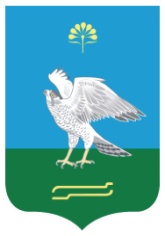 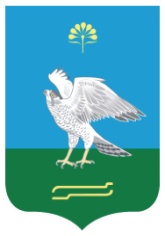 Миәкә районы муниципаль районының  Яңы Kарамалы ауыл советы ауыл биләмәhе                                                                                                                                                                                                                                                                                                                                                                                                                                                                                                                                                                                                                                                                                                                                                                                                                                                                                                                                                                хакимиәтеАдминистрация сельского поселения Новокарамалинский сельсовет муниципального района  Миякинский районРеспублики Башкортостан№п/пНаименование мероприятийСроквыполненияИсполнителиОтметкаовыполнении1Принять распорядительный документ «О мерах по стабилизации обстановки с пожарами, гибелью и травмированием людей при пожарах на территории сельского поселения Новокарамалинский сельсовет МР Миякинский район Республики Башкортсотан».10.05.2018 г.Администрация СП2Откорректировать списки неблагополучных семей и лиц, злоупотребляющих спиртными напитками и направить их на обобщение в Белебеевский межрайонный ОНДиПРдо 20.05.18 г.Глава СП3Провести подворный обход мест проживания неблагополучных семей и лиц, злоупотребляющие спиртными напитками с вручением предложений и памяток по пожарной безопасностипостоянноПрофилактически е группы, Глава СП, члены ДПО.4Принять меры: по выявлению и сносу снятых с учета бесхозяйных строений и других мест возможного проживания лиц БОМЖ; по закрытию чердаков, подвалов зданий и сооруженийпостоянноГлава СП5Организовать внеплановые заседания КЧС и ОПБг,г.КЧС и ОПБ6Организовать устройство подъездных путей к искусственным и естественным водоисточникам, обустройство незамерзающих прорубей и т.д.постоянноАдминистрацияСП.обслуживающиеорганизации7Организовать проверку готовности и провести дополнительный инструктаж с членами добровольной пожарной охраны по тушению пожаров.СогласноотдельногопланаАдминистрации СП, ПЧ-888Информировать КЧС и ОПБ о складывающейся обстановке с пожарами на территории сельского поселенияЕжемесячно до 5 числаАдминистрации СП9Организовать поквартирный обход жильцов многоквартирных жилых домов с вручением предложений и памяток по пожарной безопасности.постоянноПрофф.группа, Глава СП, члены ДПО 10Разработать и распространить среди населения района памятки по пожарной безопасности.постоянноАдминистрации СП11Провести инструктивные занятия с руководителями профилактических групп по обучению населения мерам пожарной безопасностипостоянноАдминистрация СП12Размещать заметки мероприятий, проводимых в рамках профилактической операции «Жилище-2018» в газете «Октябрь»ежемесячноУправляющий делами администрации СП13Организовать освещение в СМИ характерных пожаров и мерах их профилактики, проведение работы с населением по вопросам пожарной безопасностиПо мере поступления информацииГлава СП